PRESSEMITTEILUNGBTK erhält Zertifikat als Ökoprofit-BetriebRosenheim, 11. Mai 2016 - Die BTK Befrachtungs- und Transportkontor GmbH mit Sitz in Rosenheim und Logistikzentrum in Raubling hat im Rahmen des Ökoprofit-Projekts der Landkreise Mühldorf am Inn und Rosenheim, den Stromverbrauch um 24.500 Kilowattstunden pro Jahr reduziert. Für diese Leistung wurde das Logistikunternehmen am 10. Mai 2016 im Landratsamt Mühldorf vom Landrat Georg Huber mit dem Zertifikat als Ökoprofit-Betrieb ausgezeichnet. Insgesamt haben fünf Unternehmen an dem Projekt unter Federführung der Arqum GmbH aus München teilgenommen. Die Energieberater haben mit der BTK den Energieverbrauch im Büro und im Logistikzentrum erfasst und auf Spitzen untersucht. Für höhere Energieeffizienz und weniger Kosten entwickelte das Projektteam in vier Workshops und Beratungen vor Ort passende Maßnahmen. Eine Prüfungskommission bestätigte am 16. März 2016 nach sechs Monaten Projektlaufzeit den Erfolg. Die bereits umgesetzten und noch geplanten Maßnahmen sparen bei insgesamt 1.900 Euro Investition pro Jahr rund 24.500 Kilowattstunden Strom ein. Den größten Beitrag leistet der Einbau von Bewegungsmeldern im Logistikzentrum Raubling. Sensoren schalten in den Regalfluchten auf 5.500 Quadratmeter Lagerfläche das Licht nach Bedarf ein und wieder aus. Das senkt den Verbrauch um 20 Prozent und spart pro Monat 100 Euro Stromkosten. „Jeder Betrieb sollte sich seinen Energieverbrauch bewusst und in Zahlen vor Augen führen“, sagt Albert Kraus, der als Qualitätsbeauftragter der BTK zusammen mit Ulrike Lehnert für das Projekt verantwortlich war. „Ohne die strukturierte Auflistung unserer Energiekosten, den Austausch in Workshops und den kompetenten Schulterblick der Berater hätten wir die Potenziale zwar erahnt, aber niemals so konsequent und zeitnah realisiert.“Ökoprofit ist ein deutschlandweites Projekt zwischen Kommunen und der lokalen Wirtschaft. Am Kooperationsprojekt der Landkreise Rosenheim und Mühldorf haben mit der BTK insgesamt fünf Betriebe teilgenommen. Gemeinsam haben sie im Rahmen des Projekts 323.974 kg CO2 eingespart. Dies entspricht einer Gesamtkosteneinsparung von 98.908 Euro. Länge: 2.200 Zeichen inkl. Leerzeichen.Bildmaterial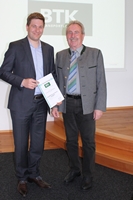 Georg Huber (rechts), Landrat für den Kreis Mühldorf am Inn, übergibt das Ökoprofit-Zertifikat an Josef Heiß (links), Geschäftsführer der BTK Befrachtungs- und Transportkontor GmbH. Informationen für die RedaktionDie BTK Befrachtungs- und Transportkontor GmbH ist ein Transport- und Logistikunternehmen mit Hauptsitz in Rosenheim und eigenem Logistikzentrum in Raubling, Ortsteil Nicklheim. Für Kunden aus Industrie und Handel realisieren 250 Mitarbeiter unter anderem mit dem eigenen Fuhrpark von 154 Zugmaschinen und 160 Aufliegern planungssicher nationale und internationale Transporte. Auf rund 8.000 Quadratmetern Logistikfläche in Rosenheim und Raubling organisiert die BTK mit barcodegestütztem Warenwirtschaftssystem Umschlag, Lager und Mehrwertdienste für regionale Unternehmen. Zu den langjährigen Referenzen zählen unter anderem die SCA mit den Unternehmensbereichen Packaging und Hygiene Products, RKW und Wepa. Die BTK ist Mitglied im Europäischen Ladungsverbund internationaler Spediteure (ELVIS AG) und dem europaweiten Stückgutnetz International Logistics Network (ILN). Weitere Informationen unter www.btk.de. AnsprechpartnerJosef Heiß
BTK GmbH
Dr.-Steinbeißer-Straße 2
83026 Rosenheim
t +49 (0)8035 900 182
f +49 (0)8035 900 100
josef.heiss@btk.de
www.btk.deGisela Blaas
COM.SENSE GmbH
Bahnhofstraße 12
86150 Augsburg
t   +49 (0)821 450 79 62
m +49 (0)179 500 23 02
btk@comsense.de
www.comsense.de